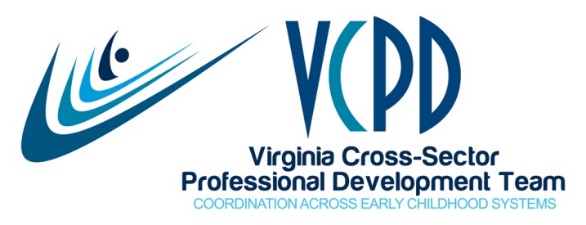 VCPD Meeting  Tuckahoe Library June 13, 2017       10:00-2:00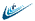 MEETING SUMMARY PresentWelcome, Introductions, and Agenda Overview	Members introduced themselves and shared their first conference experience.  We reflected upon implications for first time participants at our CCSS 2017 Conference.VCPD Sustainability	Sandy shared that VCPD Governance members continue to pursue funding to sustain and grow our good work. Other than support from the Virginia Department of Education, we have no confirmed financial support beyond September 30th at this time.  Efforts are underway on several fronts and Governance continues to work hard to identify funding.  Task: If you have any funds available to support VCPD work, please let Sandy know immediately.Creating Connections to Shining Stars Conference 	Cori reported that we have 512 people registered for CCSS 2017 in Roanoke on July 17-19.  This number is already larger than our participation in 2015 at Virginia Beach.  Registration closes June 24th and one final marketing push will go out before then.  Refunds ended on June 9th.  There are still approximately 14-15 presenters who have not registered. Task: If you are a presenter please register now. Task: If you want to volunteer let Deana or Pat knowTask:  Please distribute the final Constant Contact to your mailing lists. Agency Spotlight: Virginia Department of Health 	Bethany Geldmaker shared information about the Virginia Department of Health (VDH) and services to young children.  VDH is the largest collector of data in Virginia. They partner with other state agencies to ensure good health across Virginia and do a great deal of work around disease prevention, vaccinations, and deaths.  They also collect data on injuries to children.  Concerning diseases, VDH gets involved when there are clusters of outbreaks.  Injuries are looked at only when a fatality is involved or there is a need to close a facility due to disease.  New regulations that require public information regarding major injuries and fatalities in child care will be posted on the Department of Social Services website. Resilience Film	VCPD members viewed the film Resilience which provided information on the ACEs study and trauma informed care. The DVD can be borrowed from SCAN or University of Richmond, Early Childhood Department.  https://vimeo.com/137282528Updates and AnnouncementsThe Quality Assurance Workgroup completed our VCPD Guide to Choose a Professional Development Provider and the Checklist to Choose a Professional Development Provider.  Stephanie Daniel shared these two new resources both of which can be found at www.vcpd.net  under Virginia Resources.Western, Central, Piedmont, and Northern Regional Consortia have held summits this spring.  All provided important information to PD providers in their region.   Sandy Wilberger noted that the Inclusive Practices Workgroup last met on June 7th.  Members began completing a state assessment inclusive practices tool developed at FPG.  They are also reviewing what other states have in place around inclusive practices.  IP Workgroup members anticipate that their work will inform the work of the School Readiness Committee.  Sandy presented information about VCPD at a session in May at the National Inclusion Institute in Chapel Hill.VCPD had a table at the Evelyn Reed Symposium held on June 10, 2017 in Richmond. Deana Buck has been asked to present information on VCPD and our Inclusive Practices efforts at the OSEP Leadership Conference in July. Dawn Hendricks shared that the Inclusive Practices Workgroup is addressing the Early Childhood Personnel Center (ECPC) work plan and that a group will be attending the ECPC Leadership Institute in September In Connecticut. Planning for the 2017 VCPD Higher Education Faculty Institute has begun.   Potential major topics including resilience and trauma informed care are being discussed, and dates and a location are being worked out.Mark Allan shared an update on the School Readiness Committee (SRC) and their three subcommittees.  See the PowerPoint from the SRC’s May 17, 2017 meeting distributed with these meeting notes. https://education.virginia.gov/initiatives/school-readiness-committee/   Kris Meyers reported that Virginia Quality is now in full operation and that the website https://www.virginiaquality.com/  is the source of information for practitioners and families.  Project Pathfinders is accepting scholarship applications for Fall 2017 college coursework.  An announcement is on the VCPD website or at http://www.smartbeginnings.org/project-pathfinders/Kim Gregory from Virginia Western Community College in Roanoke will serve as our new community college representative. VCPD members expressed their appreciation for the work of Toni Cacace-Bershears who has served as our VAECE representative since the founding of VCPD.  We gave Toni an arrangement of flowers and wished her well on her travels and new life in retirement in North Carolina.  Dr. Holly McCartney from JMU will serve as our new VAECE representative.Future VCPD Meetings (GoToWebinar Meetings, 2:30-4:00pm, unless noted 	otherwise)July 19-21: CCSS ConferenceAugust 8September 12October 10  November 14December 12: Face-to-FaceJanuary: No MeetingFebruary 13March 13: Face-to-FaceApril 10May: No MeetingJune 12: Face-to-FaceJuly: No MeetingAugust 14Task: Please mark your calendar now to avoid scheduling conflicts.The Creating Connections to Shining Stars Workgroup met following the VCPD Meeting.Allan, MarkBuck, DeanaCacace-Bershears, ToniCook, CathyDaniel, StephanieDeLuca, TracyEdman, TraceyFlores, SelinaGeldmaker, BethanyGeller, SueGillikin, KathyGrifa, BonnieHarvey, JayeHenderson, CherylHendricks, DawnHill, CoriHouck, PamIngram, KristenJackson, SakinaKern, Cindy Lange, KarenLawson, AletaL’hospital, AnnLiberman, DonnaMeyers, KrisPetrowicz, TammyPhipps, CarenPopp, PatriciaRakes, SusanneRoberts, JodiRuffin, NovellaStepien, DebiTobin, MaryWilberger, Sandy